Приложение 1Сценарий развлекательно-художественного мероприятия		            «Сказочные небылицы».                 мероприятие проводится во время каникул    (в дополнительном образовании)Возраст обучающихся (7-11 лет)Цель:  Воспитание любви и бережного отношения   к народному творчеству, развитие творческих способностей обучающихся. 
.Формировать навыки коллективной и индивидуальной художественной деятельности.Способствовать развитию художественно-творческих способностей.Воспитать у детей дружеские отношения, сплотить детский    коллектив через игровую деятельность.Оборудование:оформление зала (герои сказок, шары);бумага А2, цветная бумага, маркеры, гуашь, кисти, фломастеры  награждение (почётные грамоты, благодарности, подарки)сладкие призы (конфеты,  и т. д.)Ход мероприятияЗдравствуйте, ребята! Сегодня мы  здесь собрались, чтобы еще раз проявить свою находчивость, смекалку, фантазию, выдумку. Вы согласны участвовать в конкурсах?-Да! (громче), Да!!!Давайте вспомним,  какие Русские народные сказки вы знаете (перечисляем), какие герои в них живут и как они выглядят.Ребята вспоминают и перечисляют сказки и их героев. 	Делим всех на 2-3 команды.  Каждой команде даётся разное задание, какая команда выполнит его интереснее,  та команда выходит победительницей. Выбирается жюри, которое подводит итоги, подсчитывает баллы.					 Задание первое:                                                             Аппликация С аппликацией знакомы все. Попробуйте еще раз заняться аппликацией, но не совсем обычной. Её необычность будет заключаться в том, что для наклеивания необходимо использовать ровно 10 деталей разного цвета, но одинаковой формы. Иными словами, нужно создать картину, состоящую только из…                     - кругов;                     - треугольников;                     - квадратов;                     - ромбов;                     - прямоугольников.Не забудьте придумать картине- аппликации  оригинальное название. Задание второе 	  	 Следы нечистой силы Всем с детства знакома строка из стихотворения А.С.Пушкина: « Там на неведомых дорожках следы невиданных зверей…» Никто никогда не видел эти следы, но можно предположить, что рядом со следами невиданных зверей были и следы нечистой силы. Представьте и нарисуйте, как выглядят следы:         - Бабы Яги;	- Водяного;	- Кощея Бессмертного;	- Лешего;	- Кикиморы.Задание третье:		Перепутавшиеся сказкиВсе дети знают сказки «Красная шапочка», «Бременские музыканты», «Три медведя», «Серебряное копытце», «Снежная королева». А теперь представьте, что названия этих сказок перепутались. Попробуйте сочинить и рассказать сказку, у которой теперь такое название:	- «Красные медведи»;	- «Снежные музыканты»;	- «Три королевы»	- «Бременское копытце»;	- «Серебряная шапочка».Ребята обсуждают, придумывают новую сказку и рассказывают её. Побеждает та команда, которая придумала интересный сюжет.А сейчас  музыкальная пауза, солистка вокальной студии «Касталия» (Н-р Катя) споет вам песню Н-р. «Скажи, скажи, художник, какого цвета дождик».Задание четвертое:	                    Незаконченный рисунокОдин знаменитый художник решил нарисовать картину. Он провел фломастером на листе первую линию… И тут его отвлекли от работы. Рисунок остался незаконченным. Попробуйте проникнуть в замысел художника и завершите его работу. Дорисуйте картину, если известно, что первая линия, которую провёл художник,- это…	- Два параллельных отрезка;	- Волнистая линия;	- Линия – полукруг;	- Зигзагообразная линия;	- Два отрезка, образующие острый угол.Задание пятое:			Театр теней.Театр теней – очень древнее искусство. Его придумали первобытные люди, когда сидели в пещере у костра и смотрели, как «пляшут» на стенах их собственные тени. Но свет костра очень неустойчив, и поэтому лишь с изобретением электричества появилась возможность полностью «управлять» тенью. Попробуйте с помощью электрической лампы и собственных рук «изобразить» на стене некоторых животных – персонажей сказки Р.Киплинга «Маугли»:	- пантеру Багиру;	- медведя Балу;	 - тигра Шерхана;	 - волка Акелу;	 - удава Каа.Сейчас  музыкальная пауза, солистка вокальной студии «Касталия» (Н-р Лена) споет вам песню «Небылицы ». Спасибо. Задание шестое:                                     Животные с планеты Бам-с На одной планете- она называлась Бам-с  жили очень забавные животные. При встрече они удивлялись внешнему виду друг друга. Попробуйте нарисовать их. А назывались эти животные так:	- Ханурик однорогий;	- Сюсипусик гребешковый;	- Манмарончик клыкастый;	- Лямурик длиннохвостый;	- Карабясик игольчатый.Задание седьмое:                              Нарисованная пословица Обычно художники рисуют пейзажи, портреты, натюрморты. А вы попробуйте нарисовать пословицу. Например, такую:	- на чужой каравай рот не разевай;	- за двумя зайцами погонишься- ни одного не поймаешь;	- дарёному коню в зубы не смотрят; 	- одна голова хорошо, а две лучше;	 - доброе слово и кошке приятно.После выполнения заданий подводятся итоги мероприятия « Сказочные небылицы». На стену (или стенд) вывешиваются все выполненные работы командами, приглашаются все участники конкурса, вручаются сладкие призы. Спасибо всем за интересное мероприятие! 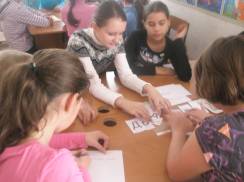 Задание № 1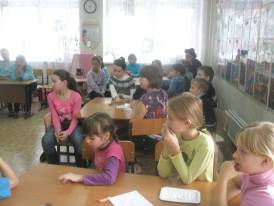 Задание №  3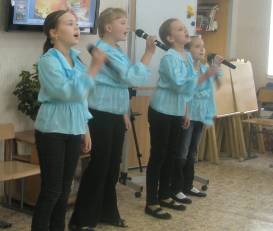 Музыкальная пауза, студия  «Касталия» исполняет песни на мероприятии.	